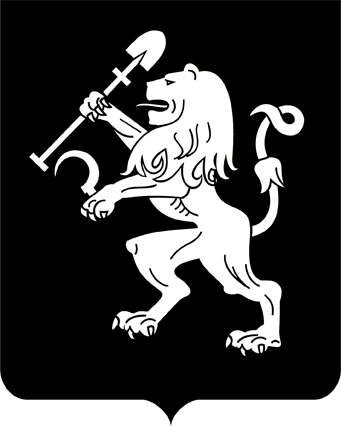 АДМИНИСТРАЦИЯ ГОРОДА КРАСНОЯРСКАПОСТАНОВЛЕНИЕО проведении публичных слушаний по проекту решения 
о предоставлении разрешения на отклонение от предельных параметров разрешенного строительства, реконструкции объектовкапитального строительства На основании ст. 5.1, 39, 40 Градостроительного кодекса Российской Федерации, ст. 16, 28 Федерального закона от 06.10.2003                  № 131-ФЗ «Об общих принципах организации местного самоуправления в Российской Федерации», ст. 6, 7 Правил землепользования                   и застройки городского округа город Красноярск, утвержденных решением Красноярского городского Совета депутатов от 07.07.2015                     № В-122, ст. 20 Положения об организации и проведении публичных слушаний по проектам в области градостроительной деятельности в городе Красноярске, утвержденного решением Красноярского городского Совета депутатов от 19.05.2009 № 6-88, руководствуясь ст. 41, 58, 59 Устава города Красноярска,  ПОСТАНОВЛЯЮ:1. Провести публичные слушания по проекту решения о предоставлении обществу с ограниченной ответственностью Управляющей компании «Инвест-Капитал» (ИНН 2463206757, ОГРН 1082468030545)  разрешения на отклонение от предельных параметров разрешенного строительства, реконструкции объектов капитального строительства              в части отступа от красной линии до зданий, строений, сооружений при                   осуществлении строительства с северной, южной и восточной сторон – без отступа (при нормативном не менее 6 м) на земельном участке              с кадастровым номером 24:50:0300287:403, расположенном по адресу:  г. Красноярск, Центральный район, ул. Диктатуры Пролетариата –                 ул. Дубровинского, с целью строительства жилого комплекса средней этажности с инженерным обеспечением, с офисными помещениями,              со встроенно-пристроенной трансформаторной подстанцией, подземной автостоянкой (далее – Проект).2. Комиссии по подготовке проекта Правил землепользования              и застройки города Красноярска, действующей на основании распоряжения администрации города от 18.05.2005 № 448-р:1) организовать размещение Проекта и информационных материалов к нему на официальном сайте администрации города;2) организовать проведение экспозиции материалов Проекта; 3) осуществить консультирование посетителей экспозиции                      по Проекту;4) организовать подготовку и проведение собрания участников публичных слушаний;5) рассмотреть предложения и замечания по Проекту;6) осуществить подготовку и оформление протокола публичных слушаний;7) осуществить подготовку и опубликование заключения о результатах публичных слушаний по Проекту.3. Управлению архитектуры администрации города: 1) обеспечить подготовку оповещения о начале публичных слушаний по Проекту; 2) разместить на официальном сайте администрации города: оповещение о начале публичных слушаний по Проекту; заключение о результатах публичных слушаний по Проекту.4. Департаменту информационной политики администрации города опубликовать в газете «Городские новости»:1) оповещение о начале публичных слушаний по Проекту;2) заключение о результатах публичных слушаний по Проекту               в день окончания публичных слушаний.5. Настоящее постановление опубликовать в газете «Городские новости» и разместить на официальном сайте администрации города.6. Постановление вступает в силу со дня его официального опубликования.7. В случае отсутствия в течение 10 дней с даты официального опубликования настоящего постановления публикации оповещения                о начале публичных слушаний настоящее постановление в отношении соответствующего Проекта подлежит признанию утратившим силу.8. Контроль за исполнением настоящего постановления возложить на заместителя Главы города – руководителя департамента градостроительства Веретельникова Д.Н.Глава города                                                                               В.А. Логинов24.03.2023№ 200